Notes for video 5.1.: http://tinyurl.com/rr480/videos/graphs  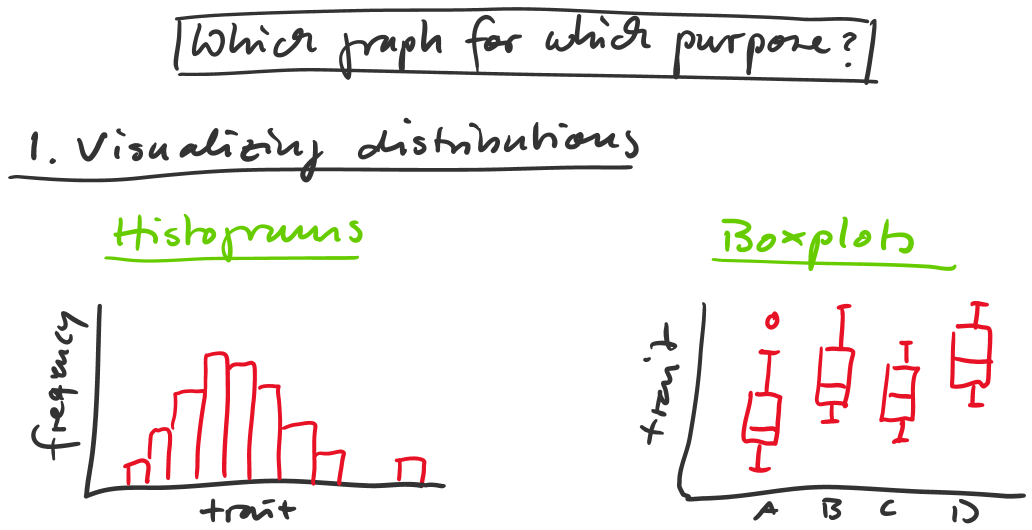 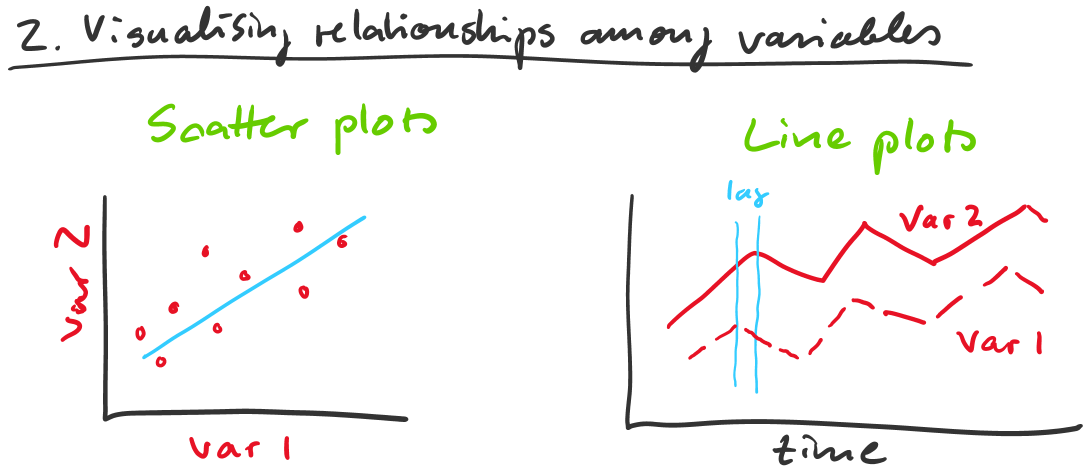 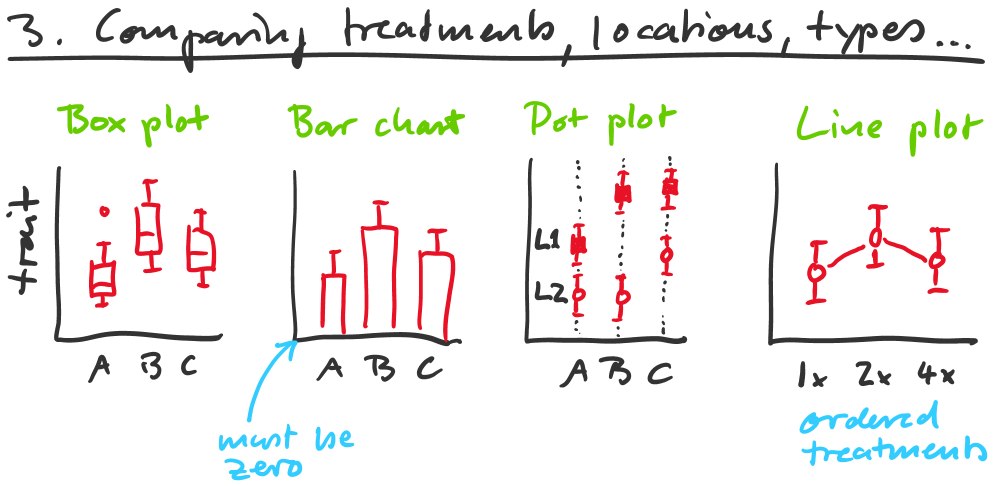 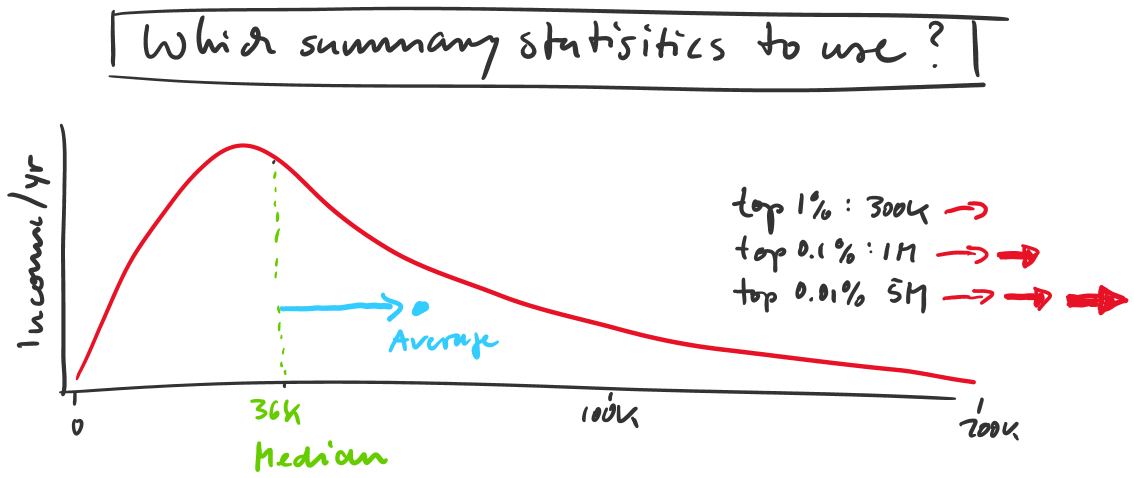 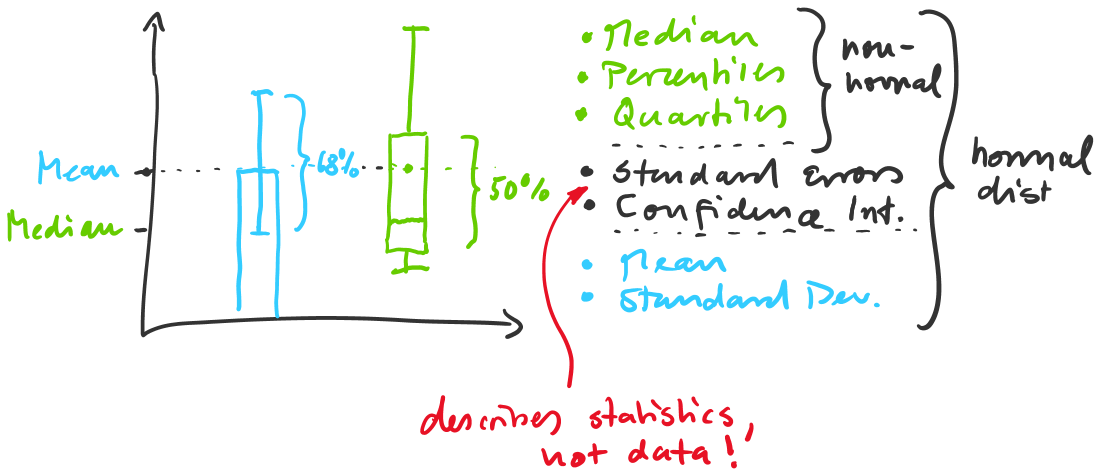 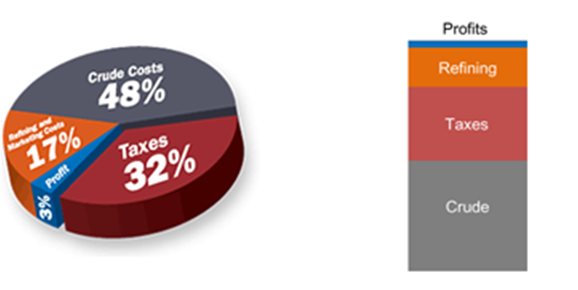 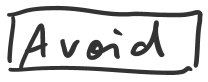 